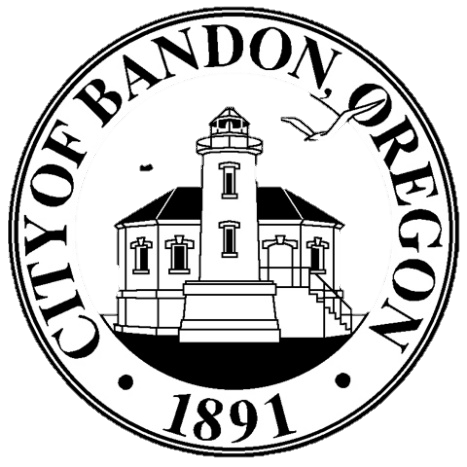 AcknowledgementsCity StaffDana Nichols, Planning ManagerTim Lakey, Public Works SupervisorCity of Bandon Parks & Recreation CommissionChristine Hall, ChairSteve FriedlandSamantha StangerLaurea ArnoldtShannon HartlepNicolette ClineProject ConsultantDarcy Grahek, Stillwater Natives NurseryThe Role of Urban ForestsHistorical BackgroundThe City of Bandon was incorporated in 1891. Shortly thereafter, the City made a commitment to park system development, by passing Ordinance Number 203 in 1912 requesting voter approval for authorization to purchase 15 acres of land for the sum of $6,000. The citizens of Bandon approved the acquisition to create a public park. Since the original creation of City Park, we have continuously strived to enhance and improve park amenities to reflect the community's needs. In recent years, City Park has weathered storms that have significantly affected the number of healthy trees in the park. Some trees have been lost to disease and wind damage, while others have simply reached the end of their normal lifespans. The City’s Public Works Department estimates that nearly 25% of the trees have been lost in the last five years alone. Recognizing the visible impact that the loss of trees has on both the aesthetic and functional nature of the space, the Parks & Recreation Commission pursued development of a Reforestation Plan to ensure that when trees come down, there’s a plan in place to replant, rebuild, and regrow our tree canopy. In place of what was mostly shore pines, the Commission has opted to envision a future park that has a variety of native and non-invasive species of trees, shrubs, and plants that will create a vibrant, healthy ecosystem and bring back diversity.Site Analysis[Needs to be completed by a professional]Tree Inventory[To be completed using the online Oregon Forestry Program tool]Replanting Plan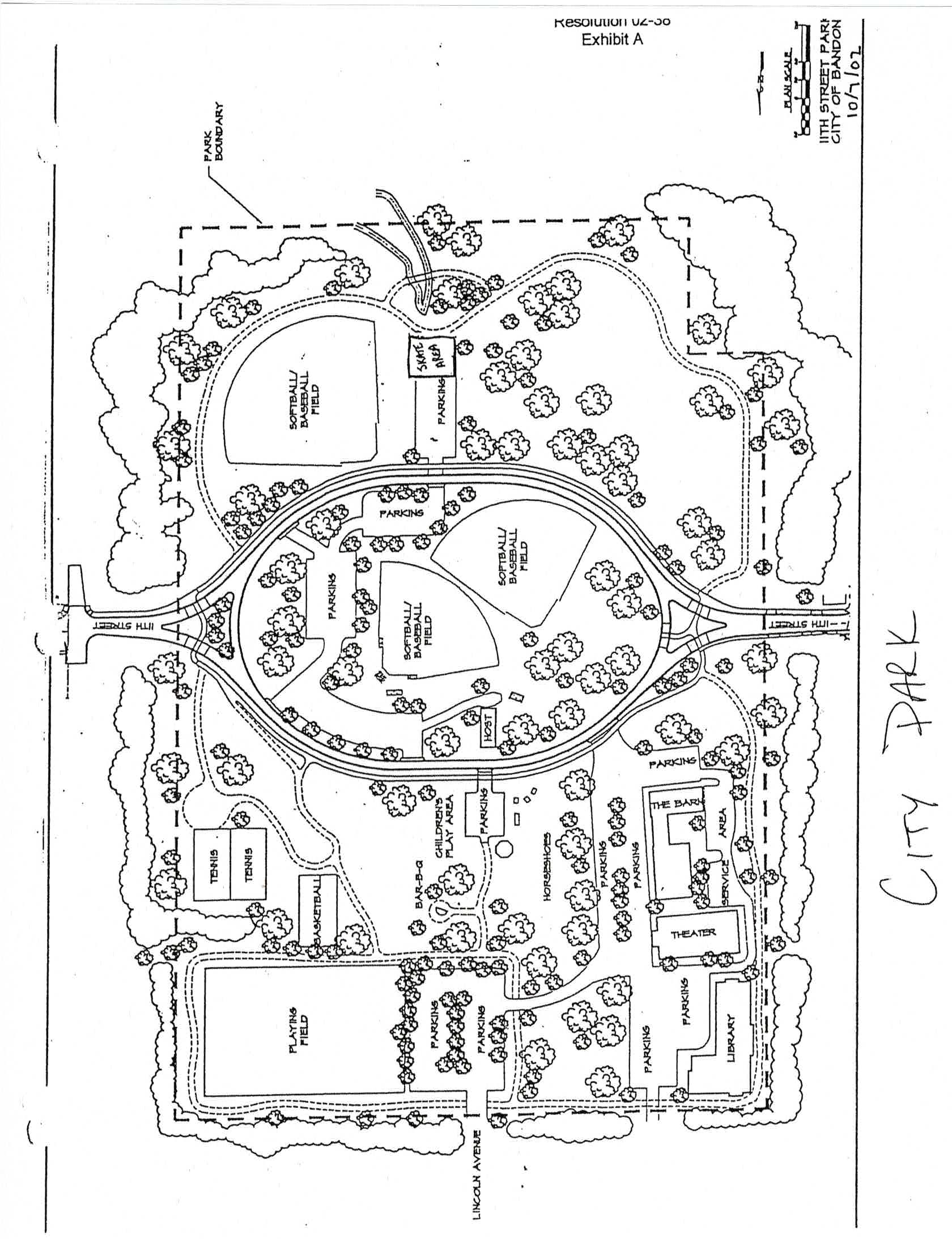 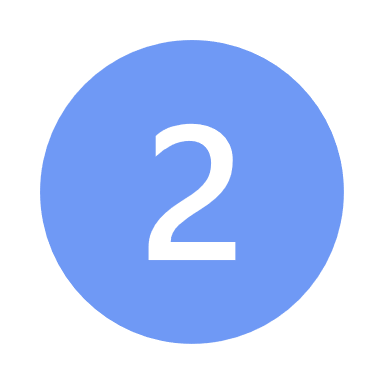 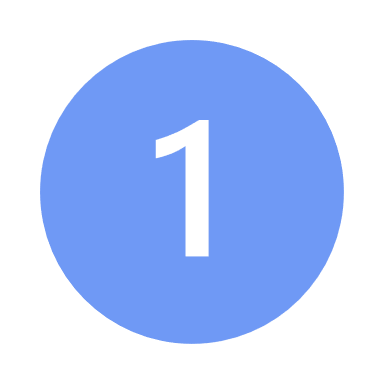 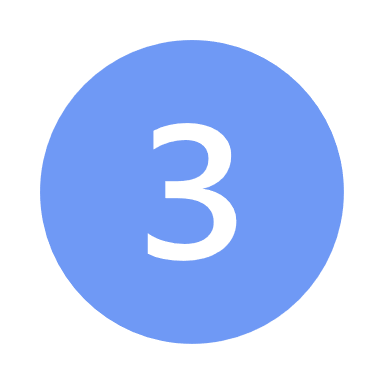 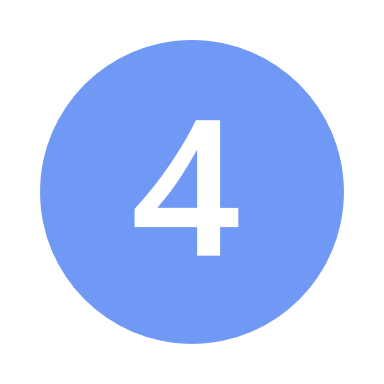 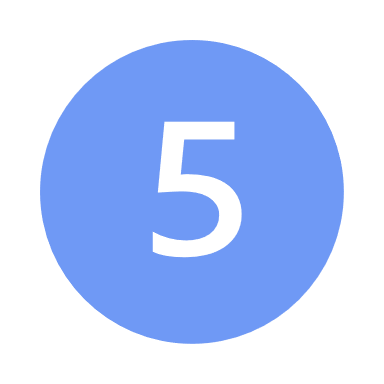 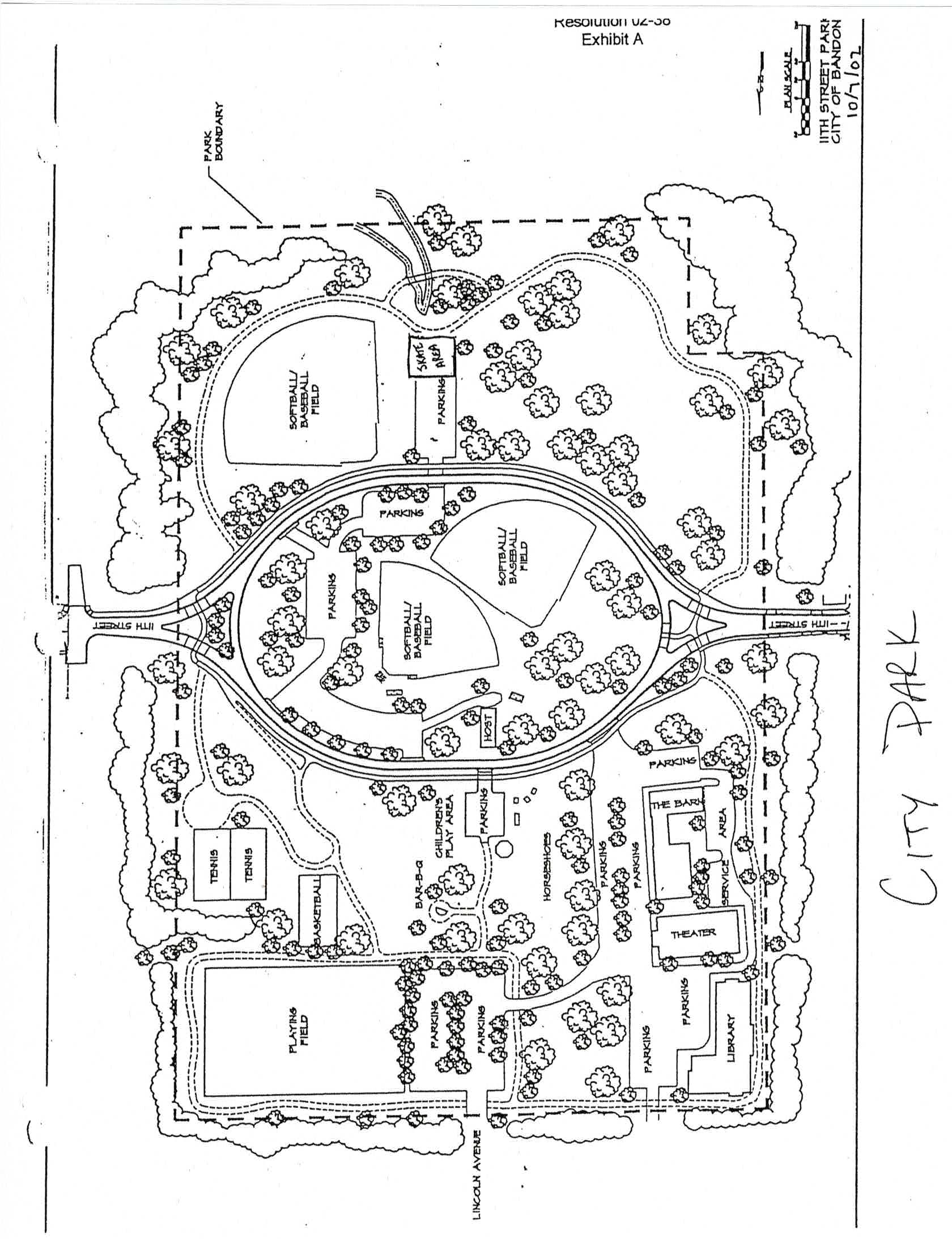 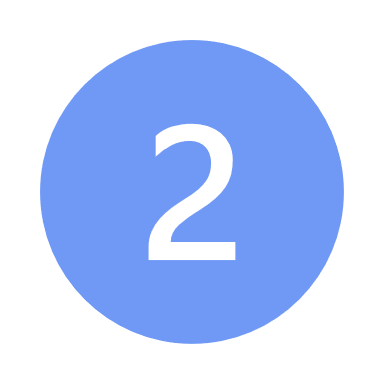 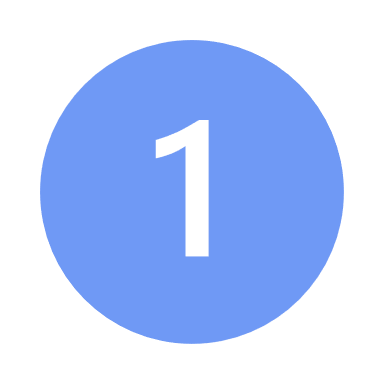 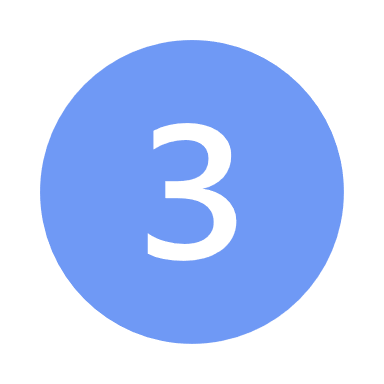 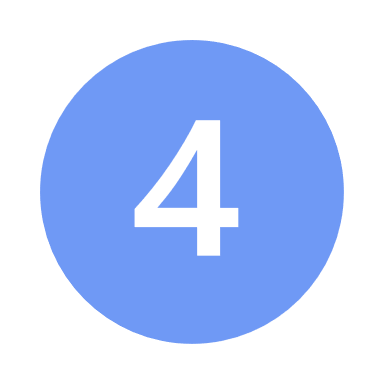 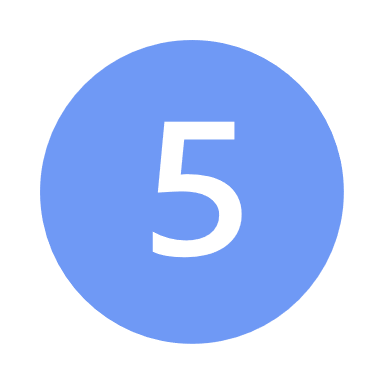 Commissioners, in partnership with local native plant specialist Darcy Grahek, identified and received over 500 trees from the Bureau of Land Management. Over a period of five years, the City intends to plant some of these trees in the park in groupings with other shrubs to create pockets of plantings that provide shade, wind protection, and visual appeal, but that will not get in the way of other activities already happening in City Park, such as disc golf, softball, and walking. A map of the City Park is provided above. The areas circled in blue are priority areas for replanting in the five-year horizon for this plan. We know that plantings in the fall tend to be more successful than those in the spring because the seedlings and saplings need water to thrive, and without irrigation we rely on our wet winter months to naturally nurture our trees. The five priority areas are: (1) the area behind the playground and on the berm of the amphitheater, (2) the inner loop of the park on the outskirts of the ball fields, (3) the wooded area on the south side of west entrance, (4) the south side of the east entrance to the park, and (5) the north side of the east entrance to the park.Each priority area serves a different purpose and will have different actions and planting suggestions. While each priority area has different problems to solve, there are general objectives we are working towards throughout the park. These include:Baffle/buffer windImprove visual appearancePlan for low maintenance, climate adaptedRemove barriers for playIncrease diversityPriority AreasTo meet these objectives, we have developed actions for each area, and associated recommended plantings. These are listed below in greater detail.Priority Area #1: Playground and Amphitheater (Fall 2021)Actions:Remove dead and damaged shore pinesCover stumps and surround trees with native berries to encourage natural, low-maintenance decayCreate a wind break at the basketball/pickleball courtsCreate a wind break and visual improvement surrounding amphitheaterPlant trees that can withstand wind, and mostly dry landPlantings:Spruce trees along northern perimeter of basketball/pickleball courtSpruce and pine around perimeter of amphitheaterRed Cedars in swalesFlowering shrubs such as ceanothus, red flowering currant, and berriesSala, twin berry, and huckleberry to cover stumps and surround treesPlace driftwood logs and low-lying plantings along parking lot perimeter above amphitheater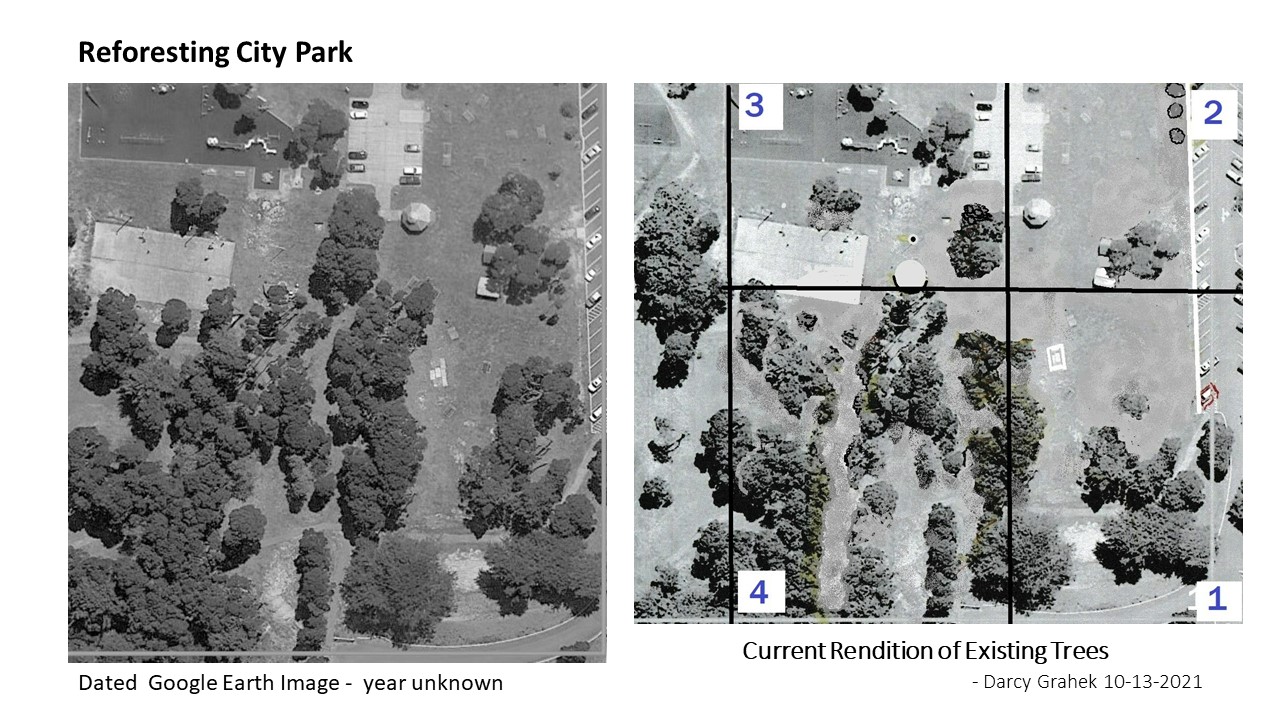 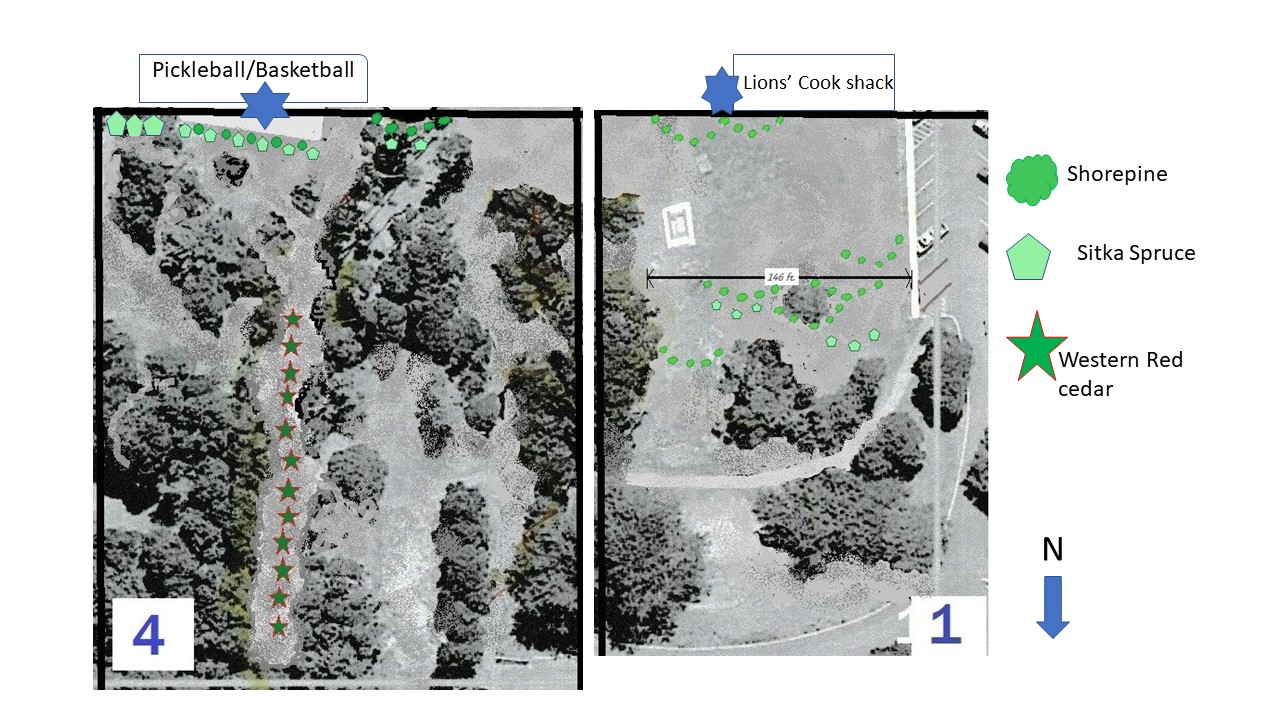 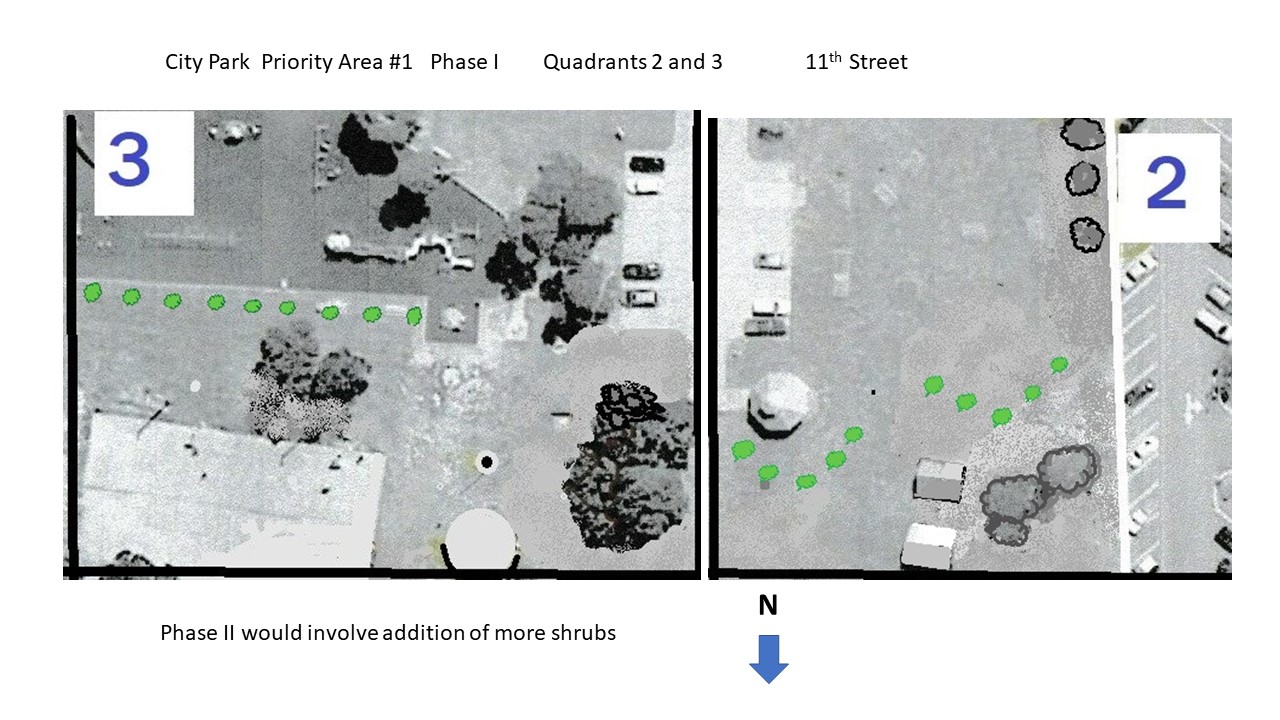 Priority Area #2: Inner loop (Fall 2022)Actions:Remove dead and damaged shore pinesCover stumps and surround trees with native berries to encourage natural, low-maintenance decayKeep sight lines open, while creating some wind protectionIncrease diversity: pines, firs, and low-lying companion plants Create visual appeal, use of ornamentals acceptable herePriority Area #3: Disc Golf and Walking paths (Fall 2023)Actions:Remove dead and damaged shore pines, thin trees out for healthier environmentCover stumps and surround trees with native berries to encourage natural, low-maintenance decayIncrease diversity: Plant trees and plants that can tolerate more moisture and shadeKeep visual sight lines open for disc golf course Priority Area #4: East Entrance, South (Fall 2024)Actions:Remove dead and damaged shore pinesCover stumps and surround trees with native berries to encourage natural, low-maintenance decayThin out trees and ensure safety and sight-lines from streetCreate visual appeal, use of ornamentals acceptable herePriority Area #5: East Entrance, North (Fall 2025)Actions:Remove dead and damaged shore pinesCover stumps with native berries to encourage natural, low-maintenance decayProtect surrounding properties with more border treesIncrease diversity: plant trees sun-loving trees that can withstand wind and low moistureTree Species and GroupingsDonated trees include Douglas Fir, Western Hemlock, White Fir, Pacific Crabapple, Big Leaf Maple, Engelman Spruce, Shore Pine, Ponderosa Pine, Western Red Cedar, Port Orford Cedar, and Red Alder. Companion plants include huckleberry, salal, twin berry, wax myrtles, Oregon grape, silk tassel, flowering red currant, ceanothus, and salmonberry. Groupings of plants may look like the following:[insert artistic sketch of planting]Funding and TimeframeThe City anticipates replating City Park over a five-year period. Due to the dry summers and intense north wind, the Commission will plant trees in the fall months to achieve the greatest success. Replanting will involve: (1) removal of existing dead or unhealthy trees, (2) site preparation, (3) planting, (4) minimal on-going maintenance and reporting. On-going Maintenance/ManagementThin trees as they grow (begin at five years from planting)Replace trees that died annually – assess cause of failureWalk the park each spring with Commissioners, Staff, and professionals to determine if changes need to be made to Reforestation PlanCity of Bandon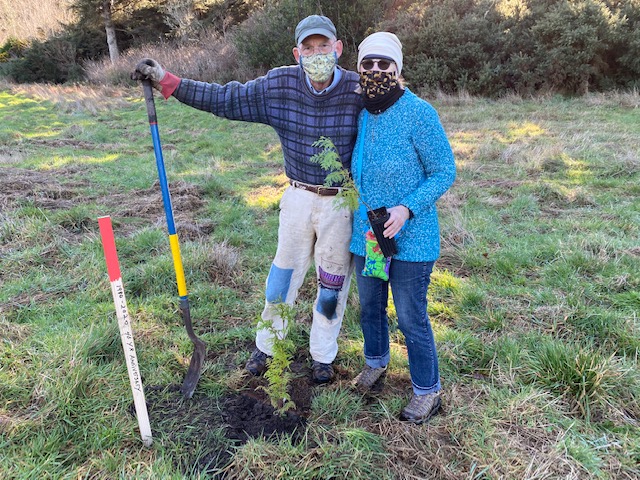 Parks & Recreation CommissionTrees play an important role in our urban ecosystem, providing shade, clean air, storm drainage mitigation, and animal habitat. In our City Park, trees enhance the outdoor recreation experience and create a pleasant and enjoyable environment for all citizens. We recognize that our park system is integral to Bandon’s urban form and want to ensure that our forests remain safe, healthy, and diverse for years to come. As trees are lost to storms, disease, and drought, we want to ensure that they are replaced with varieties that will work in tandem with the existing ecosystem and thrive in our unique coastal climate.The City Park Reforestation Plan was created to provide a road map for managing, maintaining, and replanting trees in City Park. This document lays out a vision for the future of City Park, recognizing our financial, geographic, and environmental constraints. We have selected trees that are native to this region and that require low maintenance, upon both planting and in the long-term. In this document you will find history of City Park, information about our growing climate and environmental constraints, a roadmap for reforestation, budget and timeframe, and maintenance plan. This Plan is intended to be a living document and will be updated as needed by the City of Bandon Parks & Recreation Commission.  Tree TypeScientific NameDescriptionCONIFERS - Needle-like or scale-like mostly evergreens that produce conesCONIFERS - Needle-like or scale-like mostly evergreens that produce conesCONIFERS - Needle-like or scale-like mostly evergreens that produce conesDOUGLAS FIRPseudotsuga menziesiiLumber high-demand due to strength of wood fibersEasily injured by high winds (needs protection in numbers/variety)Climax species Needs protection from wind and salt spray via Sitka Spruce, Shore Pine, Western Red Cedar to thrive.PORT-ORFORD CEDARSChamaecyparis LawsonianaNative to Coos CountyAlso known as White or Oregon Cedar (Lawson Cypress)Resistant to firesPhytophthora lateralis is a soil-borne plant pathogen that has wiped out high 	high rate of cedars forests since the mid-1950s.Stewardship of this native species is only way to ensure survivalKeep out of areas that spend significant amounts of time underwater due to rotSITKA SPRUCEPicea SitchensisLives over 700 yearsSusceptible to firesGrows quickly (4.9ft per year)Shallow roots that run long and lateral underneath groundStewardship necessary to allow species to thriveStrong and sturdy. Forefront tree for wind along with shore pine. At present there are only two insects of economic significance attacking Sitka spruce; the large Pine Weevil (Hylobius abietis L) and the Green Spruce Aphid (Elatobium abietinum Walker). The large Pine Weevil is a familiar insect to most foresters. Common beetles and wasps are predators.Also needs to be in area not undulated with water.WESTERN HEMLOCKTsuga HeterophyllaLives over 1200 yearsHelps reduce erosionShade tolerant and does well in areas with standing water. Does not do well in drought or dry zones. Shallow roots searching for nutrients, needs to be planted in stands of trees that create large and diverse humus layer every year. CLIMAX SPECIES- (vs PIONEER species)grows with limited resources (heat and water)good competitor, poor colonizerhighly adapted to predictable environmentsDouglas-fir is a climax species as wellWESTERN RED CEDARThuja PlicataPart of Cupressaceae family (not true cedars, just like PO Cedar)Associated heavily in forests with Douglas-Fir and Western HemlockNot to be planted in large hoards with other cedars, susceptible to many cedar root Diseases. Needs wind break, shade tolerant. SHORE PINE Pinus contortaDominates the city park landscape thus far. Need to be replanted to ensure the next generation. Plant in groves with Sitka spruce, Western red cedar, Douglas fir, and understory shrubs.  Highly adaptable and can withstand high winds and bogs. Tolerant of salt spray and low-nutrient conditions.WHITE FIRAbies grandisCommon on the coast but not as close as City Park.  When it is, accompanied by Ponderosa Pine and Douglas Fir.Spodosol soils: acid soils with humus layer consisting of Aluminum and IronDoes not do well in high winds, needs a wind block until well established. Does well in valleys or stream bottoms with high-water levels. SHRUBS/UNDERSTORYSHRUBS/UNDERSTORYSHRUBS/UNDERSTORYEVERGREEN HUCKLEBERRYVaccinium ovatumNative oregon understory shrubCan grow to 10ft. Tall in the shadeLoves acidic soil of the coastSmall pink flowers in spring, small red berries in summer, matures to black in fallBees/birds/butterflies LOVEHigh appeal and low maintenance, slow growing.Crucial to understory health in conifer forestsCan live in shade or full sun. Needs to be incorporated throughout city park, crucial pollinator and prevents erosion.Does well on edges of forests or in openings. RHODODENDRONSRhododendron macrophyllumUnlike many blooming plants, rhododendron does not like full morning sun in winter and does best when planted in dappled shade on the north side of a building. Growing rhododendrons are happiest in a location protected from the wind and not under eves of a building.Five Varieties native to PNWAdds color and density to understoryGood for pollinators and protectionGrows in fairly dry areas, dappled light or shade necessary.RED ALDERAlnus RubraAssociated in forests/streambanks with Douglas fir, western red-cedar, western hemlock and (deciduous) willow, red osier dogwood, Oregon ash, and bigleaf mapleHost of a nitrogen fixing bacteria, actinomycete Frankia, on nodules of roots.This is like the rhizome bacteria on legumes plant roots of the Fabaceae family, but regulates nitrogen in the soil rather than massive additions.PIONEER SPECIES-logged areas very susceptible to large infestationsrequires open area to be prolificpoor competitor, excellent colonizerPrefers to live amongst water edges, riverbanks, wetlands, etc.PACIFIC CRABAPPLEMalus FuscaMedium height (36ft)Leaves irregularly lobedFragrant white/pink apple blossomsOlder red/brown bark heavily fissuredPrefers wetlands, riverbanks“Deer Candy”Brings pollinators of all sorts and provides excellent coverIndigenous natives ate the tart fruit right off the tree or would store until soft and sweet in the fall. This species has a longstanding history with the Oregon Coast and the native Population.YearPriority area(s)Species and #Cost2021#1Stakes: 2022#2Stakes:2023Stakes:2024Stakes:2025Stakes: